Nevezés: 8h-tól folyamatosan, érkezéskorÁltalános bemelegítés: 8h-tól a csarnokban (a KSI csarnokban nincs melegítés)Sorakozó, bevonulás, megnyitó: 12.00Eredményhirdetés: 12.15Eredményhirdetés: 16.10Eredményhirdetés: 18.30III-IV. kcs. leány verseny9.00III-IV. kcs. fiú verseny10.00Sorakozó, bevonulás, megnyitó12.00Eredményhirdetés 12.15I. kcs. verseny12.30II. kcs. verseny13.45Eredményhirdetés 16.10V-VI. kcs. verseny16.30Eredményhirdetés 18.30III-IV. korcsoport FIÚ(2006-2007 és 2004-2005-ben születtek)III-IV. korcsoport FIÚ(2006-2007 és 2004-2005-ben születtek)III-IV. korcsoport FIÚ(2006-2007 és 2004-2005-ben születtek)III-IV. korcsoport FIÚ(2006-2007 és 2004-2005-ben születtek)10.001.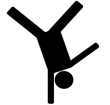 Szent András Általános Iskola, Szentendre 2.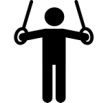 Ward Mária Általános Iskola és Gimnázium, Budapest3.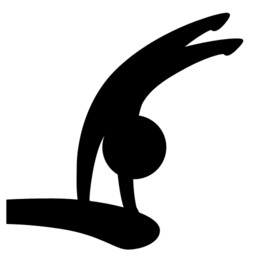 Szent Angéla Ferences Általános Iskola és Gimnázium, Budapest 4.PIHENŐBudai Ciszterci Szent Imre Gimnázium, Budapest11.005.Szent László Katolikus Szakközépiskola, Általános Iskola, Kollégium és Óvoda, Kisvárda6.Árpád-házi Szent Erzsébet Középiskola, Esztergom7.Egyéni versenyzők:Jakkel Soma, Vasvári Erik(Szent Angéla Ferences Általános Iskola és Gimnázium, Budapest)Czeglédi Lajos, Juhos Mátyás(Budai Tornász Műhely, Budapest)I. korcsoport FIÚ(2010-ben vagy később születtek)I. korcsoport FIÚ(2010-ben vagy később születtek)I. korcsoport FIÚ(2010-ben vagy később születtek)I. korcsoport FIÚ(2010-ben vagy később születtek)12.301.Szent Angéla Ferences Általános Iskola és Gimnázium, Budapest  2.Szent András Általános Iskola, Szentendre3.Budai Tornász Műhely, BudapestII. korcsoport FIÚ(2008-2009-ben születtek)II. korcsoport FIÚ(2008-2009-ben születtek)II. korcsoport FIÚ(2008-2009-ben születtek)II. korcsoport FIÚ(2008-2009-ben születtek)13.451.Budai Tornász Műhely, Budapest 2.Szent András Általános Iskola, Szentendre „A”3.Szent László Katolikus Szakközépiskola, Általános Iskola, Kollégium és Óvoda, Kisvárda14.304.Szent András Általános Iskola, Szentendre „B”5.Szent Angéla Ferences Általános Iskola és Gimnázium, Budapest  6.V-VI. korcsoport FIÚ(2002-2003 és 1999-2000-2001-ben születtek)V-VI. korcsoport FIÚ(2002-2003 és 1999-2000-2001-ben születtek)V-VI. korcsoport FIÚ(2002-2003 és 1999-2000-2001-ben születtek)V-VI. korcsoport FIÚ(2002-2003 és 1999-2000-2001-ben születtek)16.301.Szent Angéla Ferences Általános Iskola és Gimnázium, Budapest  2.Piarista Gimnázium, Kollégium, Általános Iskola és Óvoda, Kecskemét3.Pannonhalmi Bencés Gimnázium, Pannonhalma4.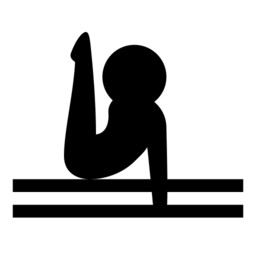 Ward Mária Általános Iskola és Gimnázium, Budapest17.305.Szent László Katolikus Szakközépiskola, Általános Iskola, Kollégium és Óvoda, Kisvárda6.Egyetemi Katolikus Gimnázium és Kollégium, Budapest7.Árpád-házi Szent Erzsébet Középiskola, Esztergom+ egyéni versenyző:Zahorecz Áron(Ciszterci Rend Nagy Lajos Gimnáziuma és Kollégiuma, Pécs)8.